Module 7 Unit 1 Did you take Amy’s doll? 教学设计新标准英语一年级起点第七册Warm up and lead inSing a song: Did you play football yesterday?Watch the CD-ROM and choose,, then learn lost(pot, hot, lot): What’s the matter? A.Mummy pig lost her hat.  B. Mummy pig lost her dog.追问： Did you see the hat? Where?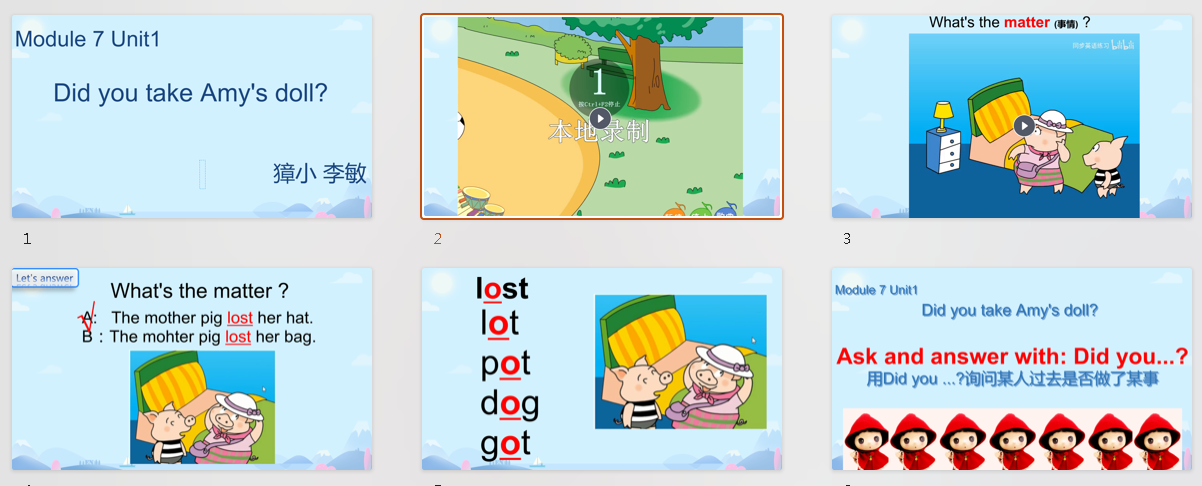 Task presentationToday let’s learn Module7 Unit1 Did you take Amy’s doll? 用Did you ...?询问过去的事情。Text learningWatch Amy’s picture and answer: What’s the matter? Amy lost her favourite doll. (学doll)追问Who found the doll? (学found-about-shout-out-Little pig found the hat. / Daming/Lingling and Tom found the doll)课文分析Who found Amy’ s doll ? How to find? Where’s the doll? Let’s read and answer：3个Did you ...?句子的重复操练及回答，过程中完善板书Point and imitate.Read in roles.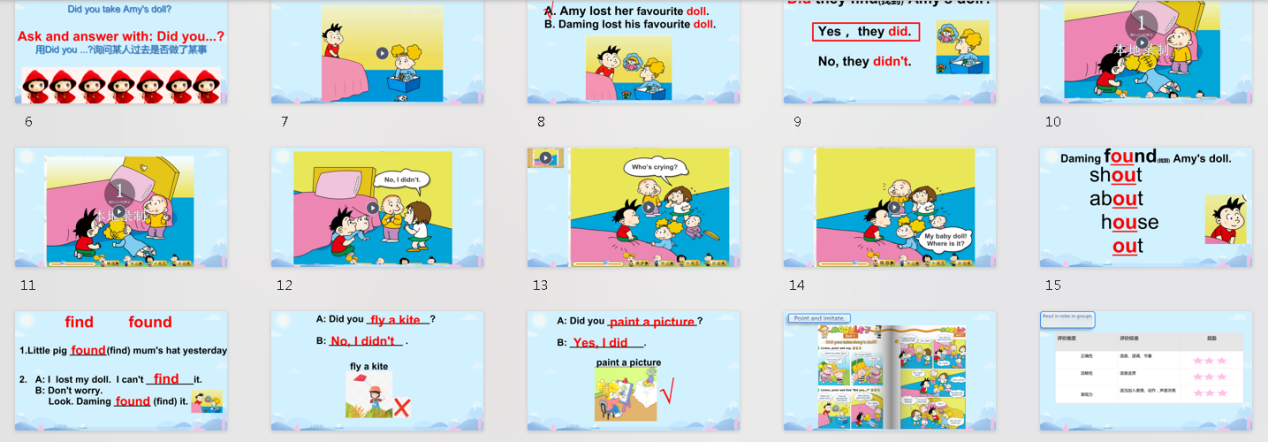 Practice功能句配图填空操练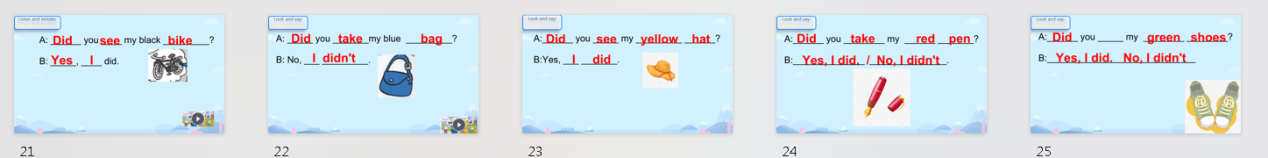 ProductionGuessing game: (遮挡图)生用Did you ...?猜是否做了某事，师提醒其他学生用Yes/No回答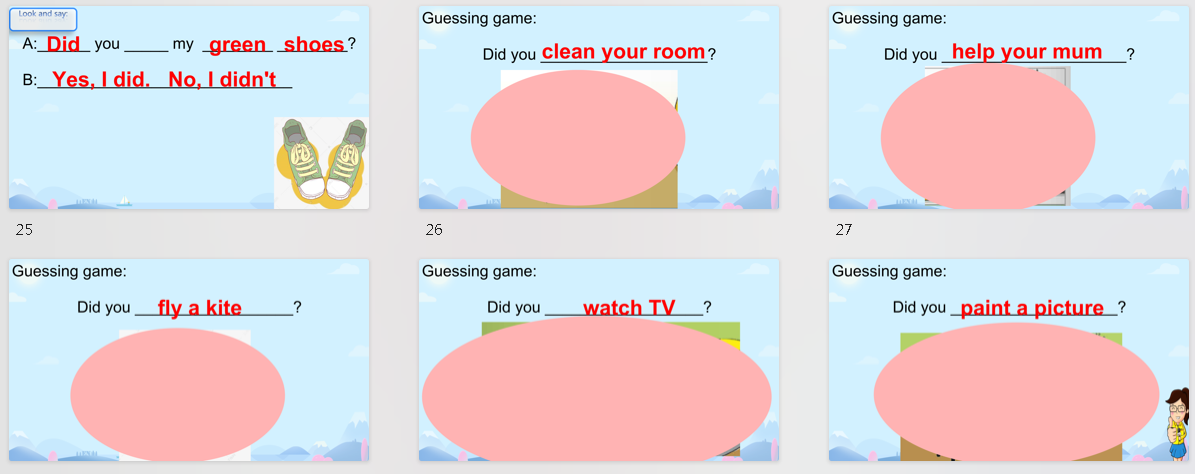 Task completion组内参访昨日活动： Did you _______? Yes, I did. No, I didn’t.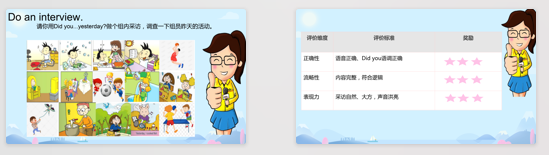 Summary and homework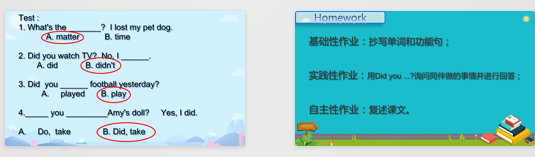 李敏  2023.11.15